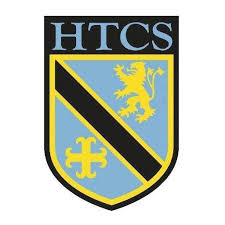 Unit: The Role of the Media and the Free PressProgressProgressProgressKey ideasRAGWhat is the Media?What is the importance of the media within a democracy?How is the media regulated?What is censorship?How can people us the media effectively?Assessment, recall and reviewLessonLearning FocusAssessmentKey Words1What is the Media?Memorising key words and recalling. Explanation of key informationParagraph written about media influenceKey media recall questionsRecap exam practiceFrayer ModelPlenary: PyramidMediaTraditional /New MediaInjunctionTabloidBroadsheet2What is the importance of the media within a democracy?Memorising key words and recalling. Explanation of key informationParagraph written about media influenceKey extended writingRecap exam practiceFrayer ModelPlenary: Sentence structureFree PressInvestigative JournalismPropagandaScrutinyFreedom of Information ActData Protection Act3How is the media regulated?Memorising key words and recallingExplanation of key informationExplanations (written) about media regulationLeveson written paragraphsRecap recall questionsFrayer ModelPlenary: Sentence startersLevesonMedia BiasInquiryEthics Libel Censorship4What is censorship?Memorising key words and recallingExplanation of key informationExplanations (written) about freedom of the pressCase Study written paragraphsRecap recall questionsFrayer ModelPlenary: CubeUNDHRHuman Rights ActRightsResponsibilitiesNon-Absolute RightsFree Press5How can people us the media effectively?Explanation of key informationExplanations (written) about uses of the mediaCase Study written paragraphsRecap recall questionsFrayer ModelPlenary: CubeCampaigningSocial MediaPetitionsLobbying6AssessmentOne mark GCSE questions completedTwo/Three mark GCSE questions completedFour mark GCSE questions completedEight and Twelve mark GCSE questions completedSee all above